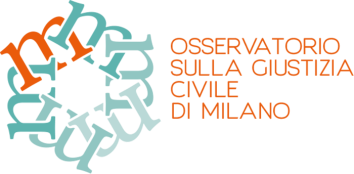 RIUNIONE “GENERALE” OSSERVATORIO MILANESE10 ottobre 2017 ore 14.45aula A/1 nuovo palazzo famiglia/lavorovia san barnaba n.51 piano terra a destraLa prossima riunione “generale” dell’Osservatorio milanese è fissata per martedì 10 ottobre 2017 ore 14.45 presso l’aula A/1 al piano terra della nuova palazzina di via san barnaba sul seguenteordine del giorno:gruppo nazionale giustizia e dialoghi transculturali: resoconto laboratorio del 22 settembre 2017 a Firenze;resoconto incontro del 6 ottobre 2017 a Milano su Immigrazione e diritto alla protezione internazionale: nuove sfide per la giurisdizione;gruppo mediazione e gruppo europa: incontro del 31 ottobre 2017 su Mediazione e  ADR in Italia e in Europa;gruppo europa: nuove iniziative in collaborazione con Ordine avvocati Milano e Osservatori di Reggio Emilia e di Torino;gruppo danno alla persona: prossima riunione del gruppo per il 19 ottobre 2017 ore 14.45 aula A/1 nuovo palazzo famiglia/lavoro via san barnaba n.51;gruppo famiglia e minori: illustrazione delle Linee guida sul contributo al mantenimento dei figli approvate dall’Assemblea degli Osservatori di Roma maggio 2017, iniziative milanesi;altre iniziative milanesi.Tutti gli interessati sono invitati a partecipare.